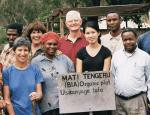 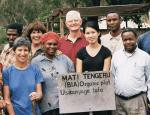 Dr. Deborah Wafer, GSC-Tanzania’ s Program Director for the past two years has left Tanzania to return to the US on 8th December, the day after a well-attended farewell dinner party was held at Global Service Corps’   new Arusha office. Over 50 people from the wider community attended. Many gave testimonies of how Deborah’ s great team leadership approach had empowered them in their work, and how her focus on the down-and-out had brought together such a group of people from all walks of life and social strata. Present were several HIV+ people. They indicated how Deborah’ s encouragement had helped them in their battles with stigma and finding the wherewithal to continue to live positively. Others present merely wanted to see her one more time to say thank you for her friendship and care. Deborah epitomizes the spirit of GSC, having served her first year as a volunteer GSC Fellow before taking on the reins as the Program Director.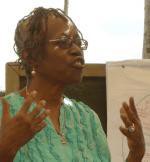 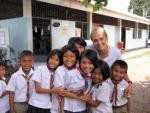 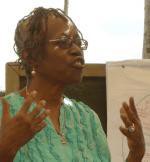 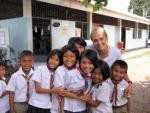 During her two-year service, the International Health Program and nutrition training were expanded, and a foundation was laid which has enabled a record number of international participants and community members to be trained. HIV testing has become routine in rural village trainings. A move toward small farm organic certification has been planned, as well as other strategic directions resulting from her leadership. These will guide the future of the organization in the years ahead.GSC is extremely grateful to have had the pleasure of working with Dr. Deb and join past GSC volunteers and the Tanzanian community in wishing her all the best in her future endeavors.GSC Thailand has recently launched its first ever blog! The Global Service Corps Experience blog is meant to be a platform for past and current GSC volunteers to share their experiences while out in the field in Thailand. It is also meant to be a place where future volunteers can learn more about the programs, life in Thailand, and what to expect once they reach the 'Land of Smiles' so that culture shock is kept to a minimum and more time can spent focusing on projects and experiencing the wonderful Thai culture. There will also be postings of news in Thailand and updates from the GSC in-country staff.We encourage submissions to the blog. If you have a story to tell about your experience in Thailand with GSC, please send it in.GSC Thailand BlogAs the GSC-Tanzania program has expanded over the past five years, the need for larger premises for coordinating the program has become critical. In November, a beautiful house was located and rented that will accommodate this increased need for training and office space. The new facility has a large round room ideal for training up to 30 persons and can easily accommodate outsourcing of food catering. There is a large reception cum library to keep volunteers comfortable, compared to camping out on the floor at the old office! There is even a small garden and room to demonstrate different types of urban gardening on the premises, such as sack gardens and the keyhole garden. Upon entering the premises on 27th November, GSC-Tanzania staff was immediately feeling ï¿½at homeï¿½. Visitors and local collaborators have been delighted and congratulatory.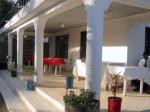 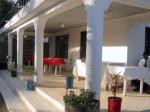 2008 Tanzania ProgramsThe Global Service Fellowship Program Act (S. 1464; H.R. 3698) is part of a comprehensive strategy to broaden and strengthen opportunities to serve our nation through global volunteerism.Many talented and dedicated individuals who want to serve their country abroad may not be able to commit the financial resources to do so. The Global Service Fellowship Program Act of 2007 would help provide financial support to these individuals who wish to use their time and talents to serve the global community.Click here for more information on this legislation and sample letters of support that can be to sent your representatives in Congress or the Senate.Join Global Service Corps in urging Congress to pass the Global Health Resolution (S. Con. Res. 31). The Global Health Resolution calls for the US to maintain its leadership in addressing global health issues and fighting the global spread of HIV/AIDS and malaria.Click here for more information and assistance in writing your local policy makers.To support the work of Global Service Corps in our continued effort to design and implement effective community service programs and projects, visit the donation page on our website. All donations made to GSC are 100% tax deductible and will be applied towards specifically selected program areas.November 30, 2017  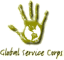 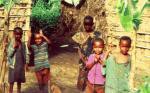 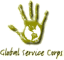 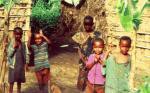 World AIDS Day and The Holiday SeasonIn This Issue:	People's Lives Depend On It	•   Help Train and Support Youth HIVHelp Build a Generation Free of HIV and AIDSHelp Lift a Family out of Hunger and PovertyJoin Us in Tanzania or Thailand!Contact UsPeople's Lives Depend On It	Global Service Corps invites you to help honor World AIDS Day and celebrate the upcoming Holiday Season in a special way this year.GSC is proud to have been providing much needed support to developing countries in the form of HIV/AIDS prevention education, nutrition, and sustainable organic agriculture and poverty reduction for more than 14 years. Through the years, GSC has built sustainable programs on the strength of its volunteers. Unlike many other nonprofit organizations, GSC does not receive major grants to subsidize its programs or operating costs. Instead, GSC relies on the generosity and dedication of its volunteers who support the organization, through not only their time and effort, but also through their participant fees. These fees cover over 99% of all our program costs.GSC could use your help to continually improve the effectiveness of our AIDS prevention and poverty reduction programs in both Tanzania and Thailand. People’ s lives depend on it.Help Build a Generation Free of HIV and AIDS	Did you know that every day more than 6000 people die from complications due to HIV and AIDS? This is twice the number of people who died in 9/11 and totals over two million deaths each year.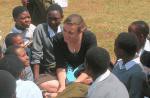 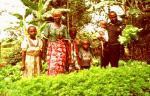 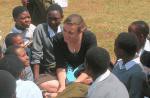 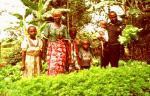 In Tanzania GSC, sponsors three-week HIV/AIDS Prevention Day Camps for secondary school students. These camps teach students about prevention using drama, art, sports, music, and role-play. Camps also train students to become peer educators and return to their schools and create peer led health clubs. They meet with their fellow students and discuss prevention, empowerment and life skills.Your gift will help build a generation free of HIV/AIDS:$100 will provide lunches for 5 students attending an HIV/AIDS Prevention Day Camp$200 will buy supplies of soccer balls and art supplies for one HIV/AIDS Prevention Day Camp$300 will send 3 students to an HIV/AIDS Prevention Day Camp this summer$500 will provide follow up support and training to 25 peer educatorsDonate Now!Help Lift a Family out of Hunger and Poverty	Did you know that the lack of healthy food is part of the poverty cycle that makes people vulnerable to HIV/AIDS and other opportunistic diseases?In Tanzania, GSC teaches mothers and other vulnerable people about biointensive organic gardening. This high- yield method not only feeds the family but is also income generating, lifting families out of poverty.Your gift will help lift families out of hunger and poverty:$100 will train 25 women and vulnerable people for one day$250 will send a woman’ s group of 25 members to a 3- day seminar to learn these life-saving skills$500 will provide community follow-up and support to rural women’ s groupsDonate Now!Help Train and Support Youth HIV Peer Educators	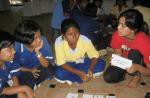 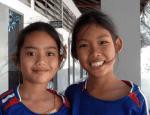 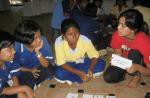 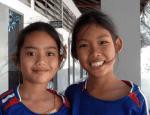 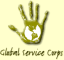 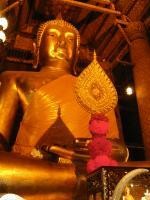 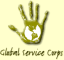 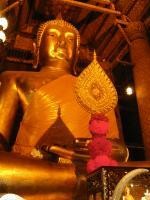 August 23, 2017                                              Global Service Corps New DevelopmentsGSC’ s 2008 Schedule and Prices are now posted on our websiteSpend Your December Holidays with GSC in Thailand!Tanzania Program DevelopmentCLICK HERE for GSC home page to access Schedule and Fees pageWe have scheduled our December Thailand Program start dates to accommodate families, students and older adults. If you are a student, spend you winter vacation providing aid to underprivileged communities. If you have a significant other, celebrate the New Year with GSC in Thailand. If you have a family, immerse your children in Thai culture and have them join you as you share your gifts of knowledge and experience to those in need. Placements are available in all our programs. Make this holiday season a special time to remember!For December program dates and fees CLICK HERE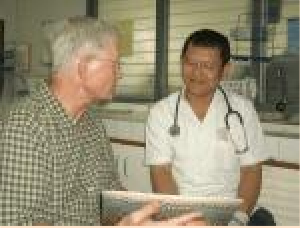 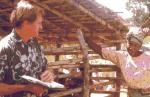 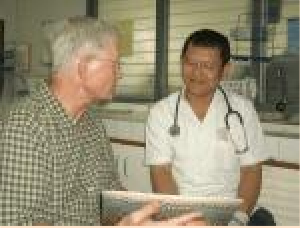 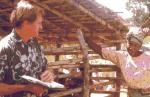 GSC is proud to announce the hiring of Erwin Kinsey as the Director of Operations in Tanzania. Erwin is a native of Vermont and began his international career in 1977 as a dairy advisor for Heifer Project International in the Southern Highlands of Tanzania. He soon thereafter became the Heifer Tanzania Representative and then Director. He has lived in Arusha, Tanzania since 1981, raising three sons and being active in the local community. Erwin speaks fluent Kiswahili (sometimes having a hard time thinking in English!) and brings a wealth of experience to the GSC Tanzania program from his thirty years with Heifer in Tanzania. GSC-TZ is expanding our HIV/AIDS and sustainable agriculture training in the rural communities of Tanzania and other African countries. Erwin’ s experience in Tanzania and throughout Africa will provide an even stronger foundation to our already experienced Tanzania staff. Erwin joins Program Director Deborah Wafer, MPH, MD, In-Country Coordinator Frida Lauwo, and Youth Program Coordinator Jenaya Rockman, MPH (?) in assisting with the expansion of the GSC program in Africa. We are delighted to have Erwin aboard!CLICK HERE to learn more about our Tanzania Programs and view the GSC Tanzania videoGSC’ s International Health Internship and Long-Term Volunteer Program provides a unique opportunity for pre- medical and medical students to shadow and for health professionals to assist Thai doctors and health professionals in clinic and hospital settings. In the past, volunteer participants have observed everything from live births to brain surgery! In addition to shadowing, program participants now also take part in our new HIV/AIDS Prevention Education Program. Program participants teach HIV/AIDS prevention along with conversational English instruction to secondary school students as part of the GSC public health service program. As an International Health Program participant, you will be provided with an individualized placement in a health care facility based on your background and experience.For more information on our International Health Program CLICK HERE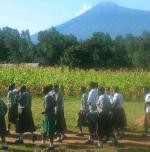 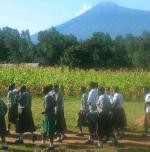 The Community Training Internship is designed for individuals who are specifically interested in working with community groups and would like to dedicate at least nine full weeks (or more) to conducting community trainings and program monitoring and evaluation (M&E). Community Training Interns may choose to focus on either HIV/AIDS prevention and care or Sustainable Agriculture. By the end of the internship, Community Training Interns will have gained valuable training experience in their chosen field, as well as in monitoring and evaluation skills.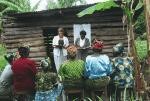 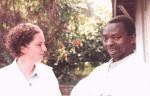 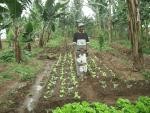 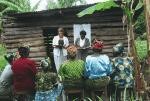 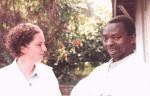 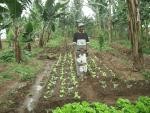 The International Health Internship	The International Health Internship is designed for individuals interested in pursuing a career in health, especially those interested in International or Public Health. After completing four-weeks of community training inn HIV/AIDS education, Health Interns divide their following five weeks between shadowing medical staff at local healthcare facility in the mornings, and pursuing an additional community development project in the afternoons. Interns will be able to choose from several community development project options, including working with a local orphanage and, when appropriate, assisting GSC’ s Community Development Interns with on-going development projects.The AIDS and Agriculture Integrated Internship	The AIDS and Agriculture Integrated Internship is designed for individuals with multiple programmatic interests, and allows individual volunteers to participate in both the HIV/AIDS and Sustainable Agriculture short-term programs offered in Tanzania. The Internship requires a nine-week minimum commitment to allow for effective volunteer orientation and training within each discipline. Two options are available:Option 1: Three to six weeks of community training in HIV/AIDS prevention and care, followed by three to six weeks (minimum) of community training in Sustainable Agriculture.Option 2: Three to six weeks of community training in Sustainable Agriculture, followed by three to six weeks (minimum) of community training in HIV/AIDS prevention and care.The Community Development Internship	The Community Development Internship is designed for individuals who are specifically interested in International Development and in gaining first-hand experience working with specific community development projects. After completing four-weeks of community training in either HIV/AIDS or Sustainable Agriculture, CDI volunteers devote the remaining five weeks or more of their internship to exploring the intricacies of international development by assisting in the development of one of GSC’ s sustainable community development or partnership projects. CDI development projects for HIV/AIDS interns include assisting GSC in-country staff in program development, supporting GSC’ s Peer Education Health Clubs with HIV/AIDS training and materials, working with the local organization Women In Action (WIA), and working with local orphanages. CDI development projects for Sustainable Agriculture interns include improving and expanding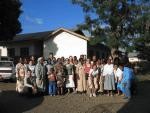 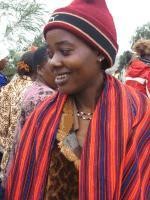 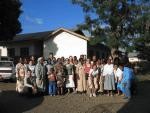 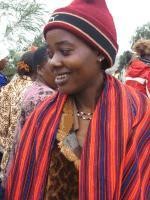 GSC’ s agricultural demo plot, working with local farm groups on their own demo plots, and working with GSC’ s Peer Education Health Clubs to develop school gardens.Contact Us	*All GSC Internships require a nine-week minimum commitment. Similar short-term programs of four and six weeks are also available. For more information about GSC program opportunities, fees, start dates and lengths please visit: http://www.globalservicecorps.org/d/levelsofservice.htmlYou can also contact our Tanzania Programs Coordinator by email at Tanzania@globalservicecorps.org or by phone at (415)-788-3666 ext. 128.Visit Our WebsiteGlobal Service Corps 300 Broadway, Suite 28 San Francisco, CA 94133415-788-3666 x128 Fax 415-788-7324email: tanzania@globalservicecorps.orgWebsite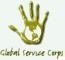 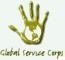 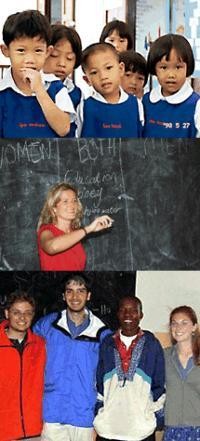 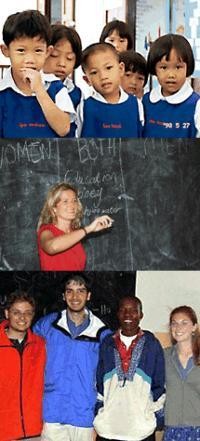 "I know I have made a positive impact on these students, and by equipping them with knowledge and life skills they can educate others and make a difference in their communities. Education is the beginning of ending this HIV/AIDS pandemic, and these students will play a key role in stopping the devastating cycle of transmission."-Chelsea Reighard, TZ 2006 Day Camp Volunteer                Join Us!GSC is looking for volunteers to help launch our first ever HIV/AIDS Education and Awareness Day Camp in Thailand this summer. Volunteers must be at least 18 years of age, and willing to commit to a minimum of four weeks of service to the program.                Camp Mission, Dates and DetailsCamps will be held over a series of weekends in June and July, and will be directed at local Thai secondary students in the Singburi province of Thailand. Designed in conjunction with PATH (the Program fo Appropriate Technology in Health), the camp curriculum will focus on HIV/AIDS and sexuality education, life skills, and EFL training.The goal will be to provide Thai youth with the necessary health information, life skills, and confidence in order to make positive life decisions. Additionally, the day camp program will aim to train these students to become peer educators in their own schools.GSC volunteers will be trained in te camp curriculum and then work side by side with in- country staff, local Thai teachers, peer educators, and translators to run the camps.If you're interested in joining us, please contact the GSC office in San Francisco for more details on the program (415.788.3666x128 or thailand@globalservicecorps.org).We look forward to hearing from you!Visit GSC to learn more about the Camp ProgramGlobal Service Corps 300 Broadway, Suite 28 San Francisco, CA 94133415-788-3666 x128 Fax 415-788-7324email: gsc@globalservicecorps.orgwww.globalservicecorps.orgIn This Issue:Fall 2007•The AIDS and Agriculture Integrated Internship•The Community Development Internship•Contact UsIn This Issue:January 18, 2007•GSC Thailand launches our first HIV/AIDS Education and Awareness Summer Camp